Supplementary Figure 1. (A)  in LB medium (B) . 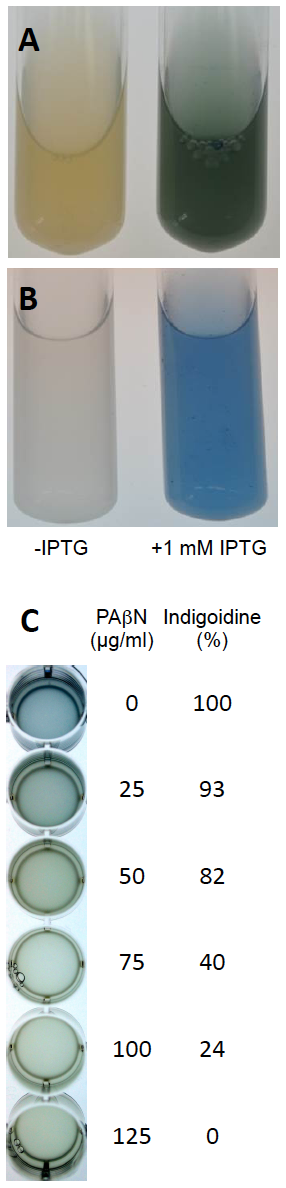 